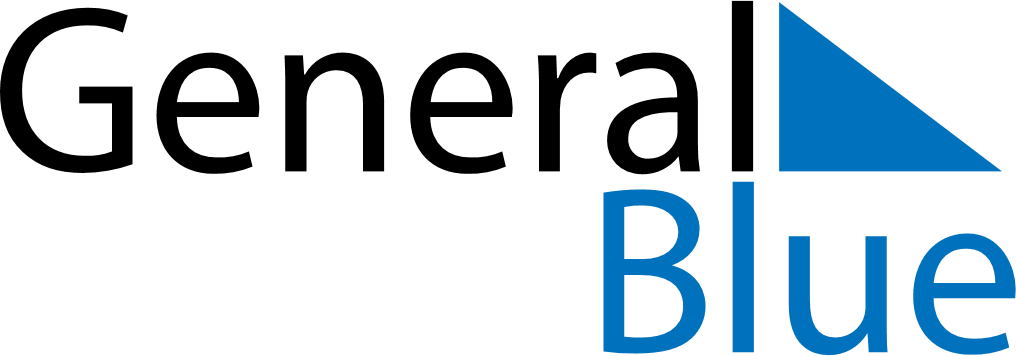 January 2027January 2027January 2027Cabo VerdeCabo VerdeSundayMondayTuesdayWednesdayThursdayFridaySaturday12New Year’s Day345678910111213141516Democracy Day17181920212223Heroes’ Day2425262728293031